2019年湖北省科普讲解大赛随机命题图片（10张）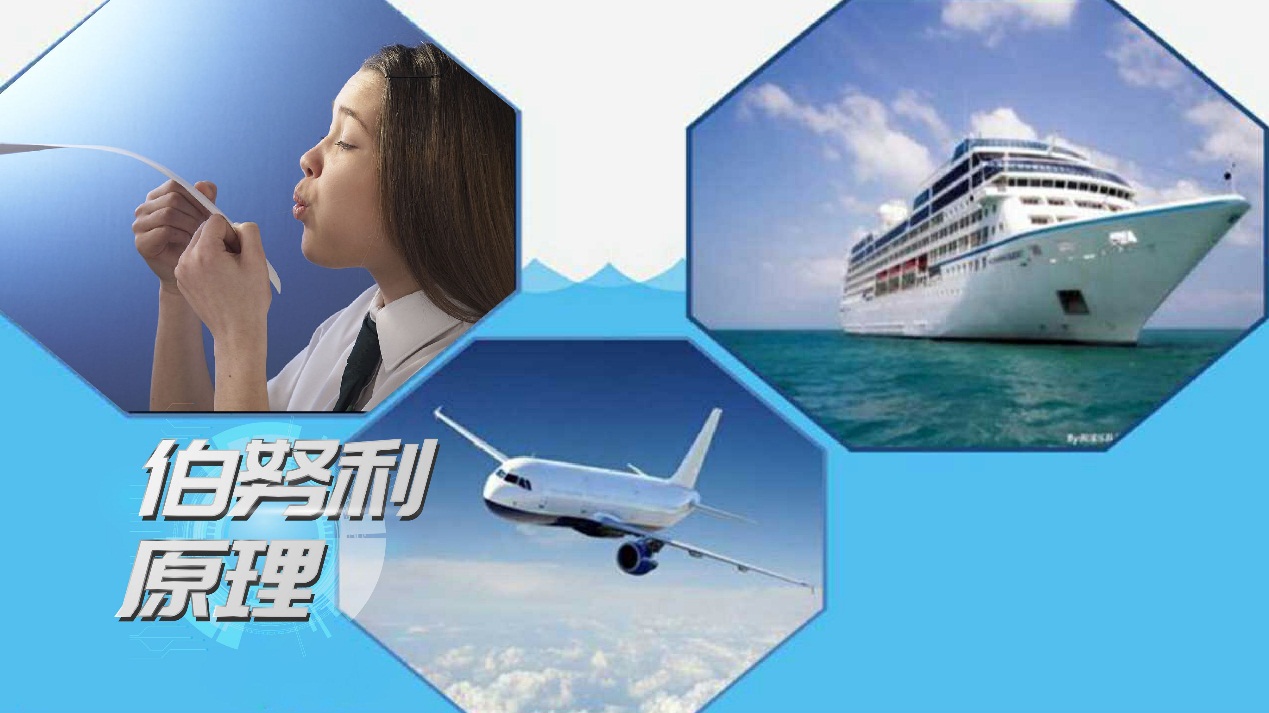 伯努利原理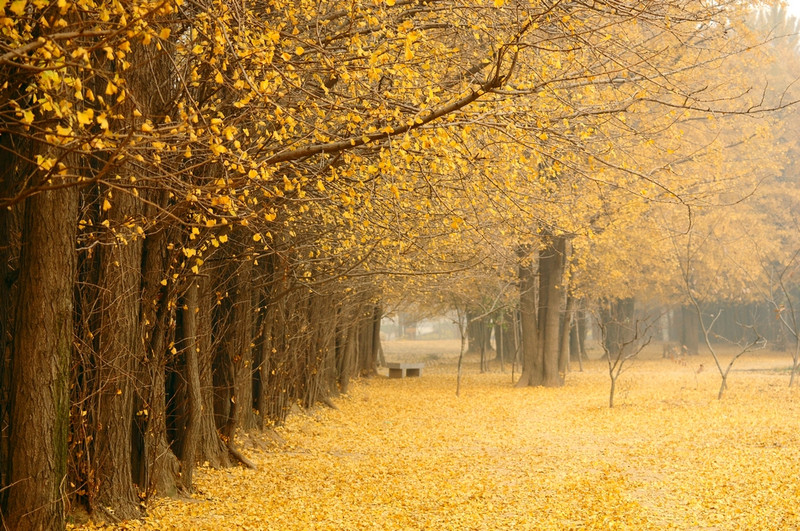 银杏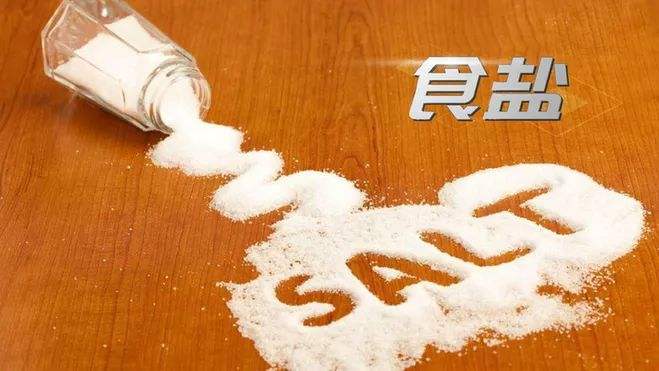 食盐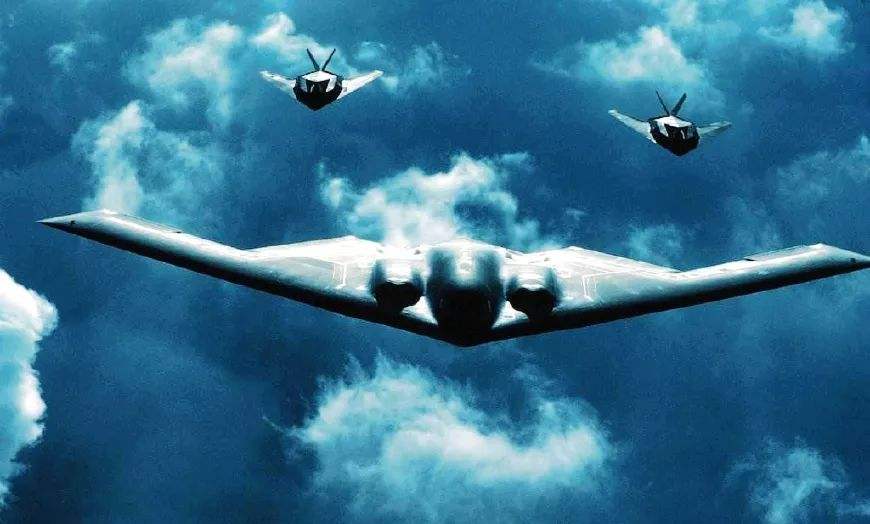 隐身技术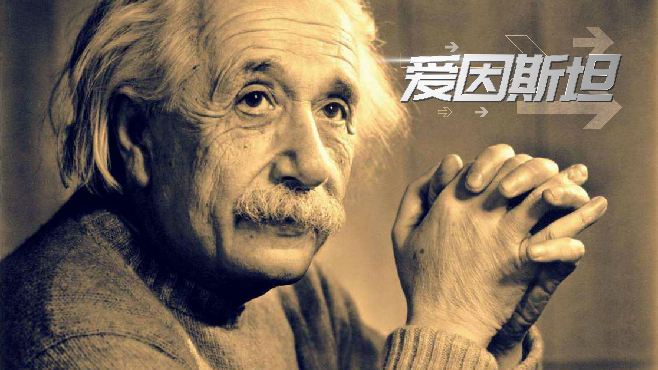 爱因斯坦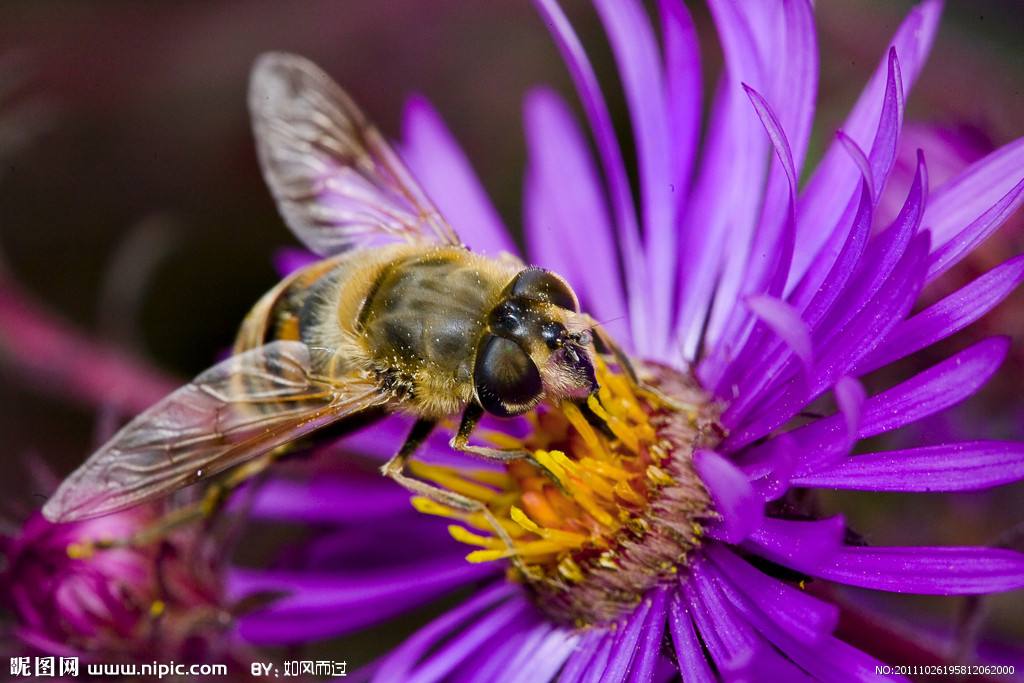 蜜蜂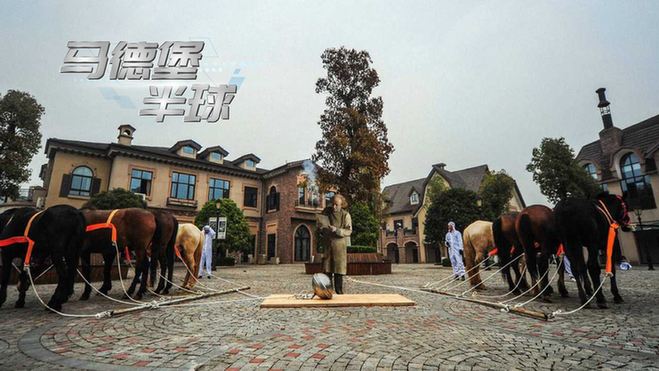 马德堡半球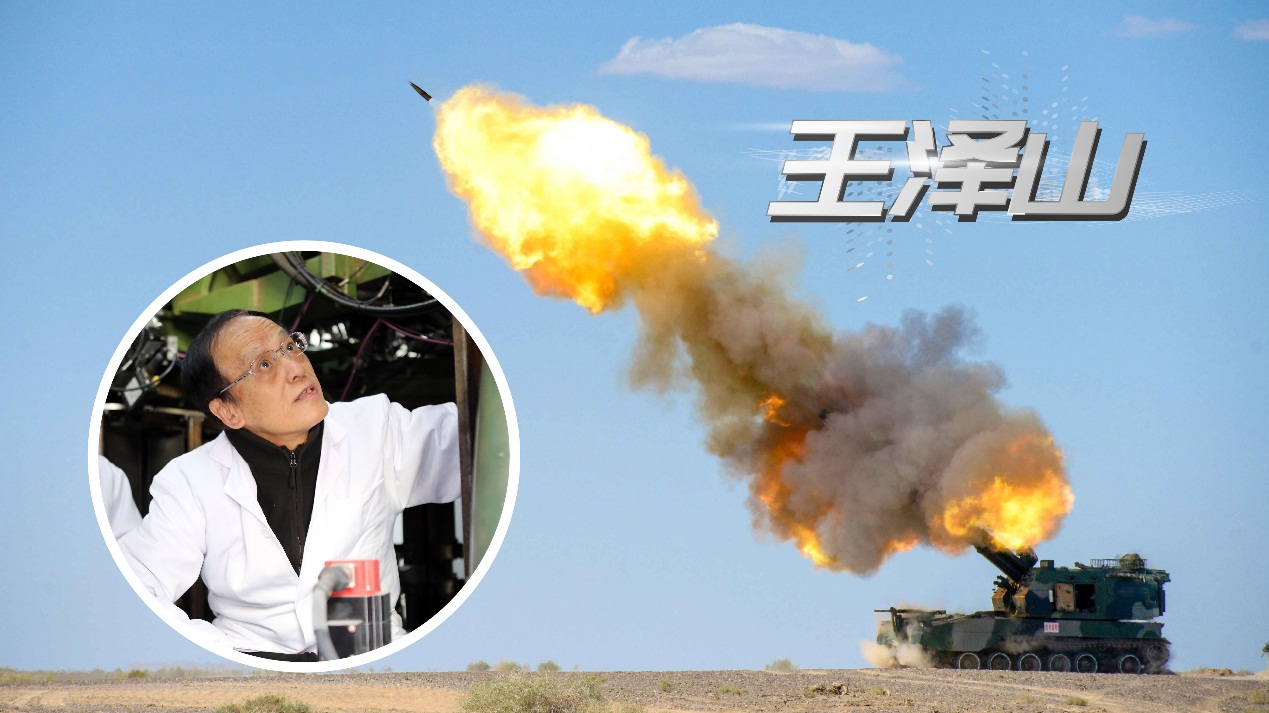 王泽山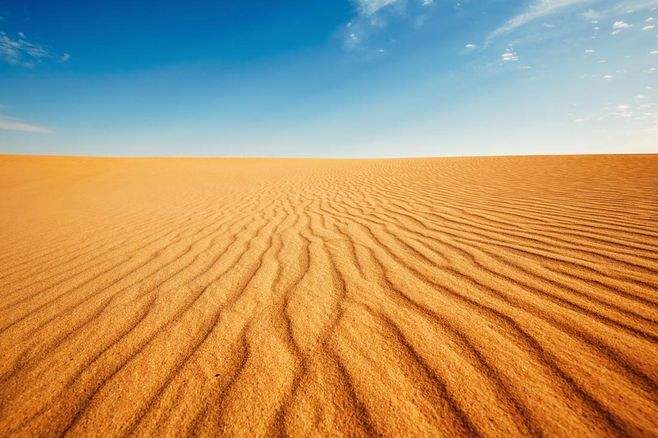 沙漠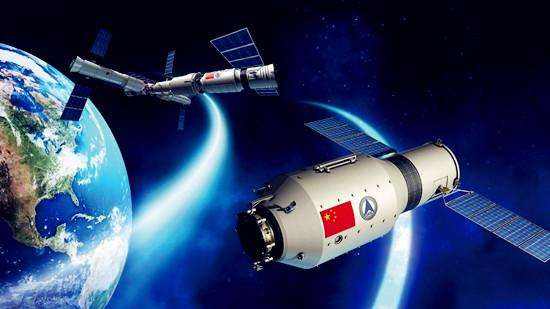 天舟一号